Приложение №4
к приказу директора
МКОУ «Кахабросинская СОШ»
«___» _________ 20___ г. № ___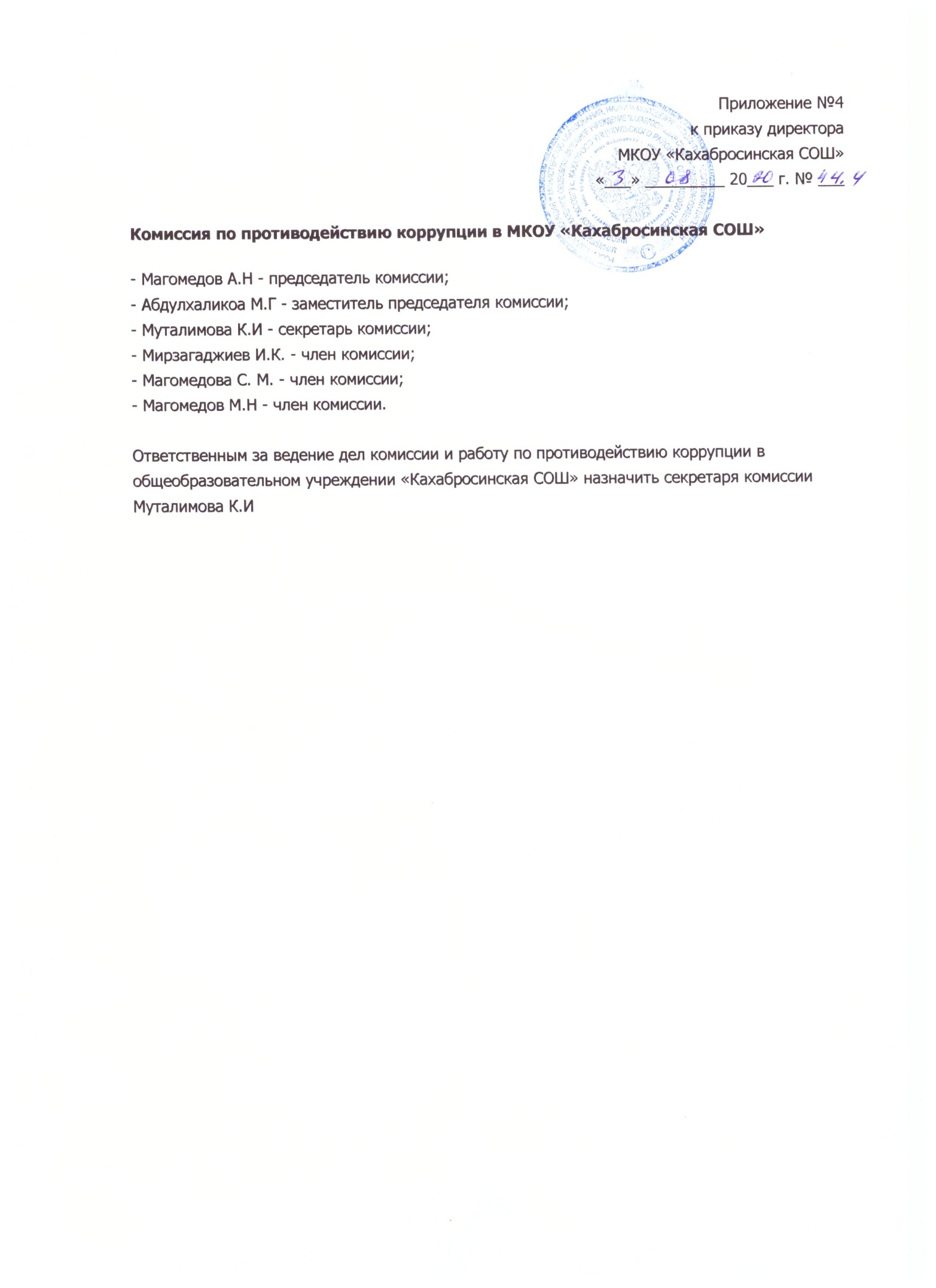 
Комиссия по противодействию коррупции в МКОУ «Кахабросинская СОШ»- Магомедов А.Н - председатель комиссии;- Абдулхаликоа М.Г - заместитель председателя комиссии;- Муталимова К.И - секретарь комиссии;- Мирзагаджиев И.К. - член комиссии;- Магомедова С. М. - член комиссии;- Магомедов М.Н - член комиссии.
Ответственным за ведение дел комиссии и работу по противодействию коррупции в общеобразовательном учреждении «Кахабросинская СОШ» назначить секретаря комиссии Муталимова К.И